Wilmcote Area of Flood Risk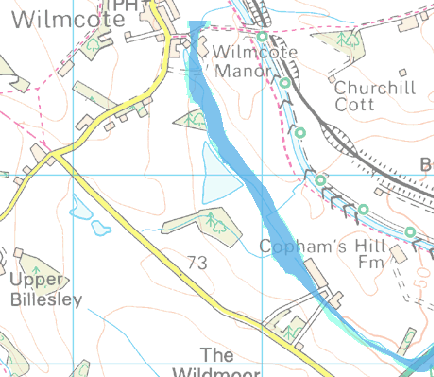 The Environment Agency provides advice on flood plains and the map above indicates their view of areas at risk.Further information can be found on their website: www.environment-agency.gov.uk/floodriskAlso the website www.checkmyfloodrisk.co.uk  shows the level of risk.